Format materiaalpagina websiteGids na zelfdodingKorte omschrijving = max. 200 karakters. Een gids met praktische en administratieve informatie voor nabestaanden na zelfdoding.Lange omschrijving = max. 50 woorden'Gids na zelfdoding, praktische en administratieve informatie voor nabestaanden na zelfdoding' is een hulp- en steunmiddel na een zelfdoding van een naaste. Je vindt er alle nodige informatie over de eerste praktische regelingen, administratieve formaliteiten, het rouwproces na zelfdoding en gepaste hulpverlening.Let op: deze gids is nog niet geüpdatet omtrent de nieuwe regeling inzake rouwverlof. Het rouwverlof werd recent verhoogd van 3 naar 10 dagen voor wie een inwonende partner of (pleeg)kind verliest. Hiervan zijn 3 dagen tussen het overlijden en de uitvaart, de overige 7 zijn vrij te kiezen binnen het jaar na overlijden.Voor wie? = max. 30 woordenNabestaanden na zelfdodingWie kan dit materiaal bestellen? = max. 30 woordenOrganisaties en hulpverleners die in contact komen met nabestaanden na zelfdoding.Waarom? = max. 100 woordenNa een zelfdoding dienen er heel wat praktische, juridische en administratieve zaken te worden geregeld. De gids na zelfdoding is een handleiding om nabestaanden stap per stap te helpen en te ondersteunen hierbij. Daarnaast wordt er in de gids ook dieper ingegaan op je rechten als nabestaande, je rouwproces, rouwen bij kinderen, omgaan met media, … en worden er contactgegevens van verschillende hulpinstanties weergegeven. AfbeeldingDocument.pdf toevoegen indien gewenstBijkomende informatie die nodig is om de juiste koppelingen te maken op de websiteMateriaaltypeSlechts 1 materiaaltype mogelijk. Selecteer door het juiste materiaaltype geel te markeren (met )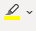 Informatief materiaalThemaMeerdere thema’s mogelijk. Selecteer door thema(‘s) geel te markeren (met )SectorMeerdere sectoren mogelijk. Selecteer door sector(en) geel te markeren (met )In de gemeenteOp schoolIn de zorgOp het werkHoort bij projectPrijs – aan te vullen door Logo lokaal 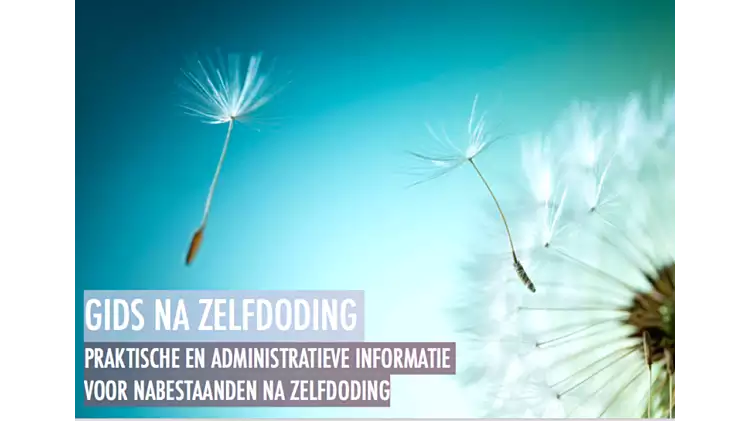 Bevolkingsonderzoeken naar kankerGeestelijke gezondheidGezondheid en milieuMondgezondheidTabak, alcohol en andere drugs  ValpreventieVaccinatie en infectieziektenVoeding en bewegingThema-overschrijdendVoeg hier gerelateerde projecten toeProjectfiche: Suïcidepreventie bij nabestaandenGratisUitleenUitleen met waarborgHuurAankoop